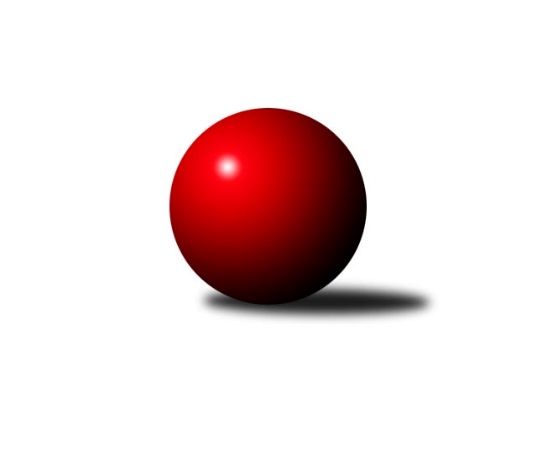 Č.20Ročník 2019/2020	16.7.2024 Mistrovství Prahy 4 2019/2020Statistika 20. kolaTabulka družstev:		družstvo	záp	výh	rem	proh	skore	sety	průměr	body	plné	dorážka	chyby	1.	TJ Sokol Rudná D	17	15	0	2	94.0 : 42.0 	(131.0 : 73.0)	2237	30	1596	641	71.9	2.	AC Sparta Praha C	18	14	1	3	94.0 : 50.0 	(127.0 : 89.0)	2275	29	1622	653	69.6	3.	SK Meteor Praha E	18	12	1	5	91.0 : 53.0 	(122.0 : 94.0)	2229	25	1615	614	71.2	4.	TJ Astra Zahradní Město C	17	11	1	5	87.0 : 49.0 	(120.0 : 84.0)	2233	23	1622	612	72.8	5.	Slavoj Velké Popovice C	17	9	2	6	72.0 : 64.0 	(109.0 : 95.0)	2162	20	1573	590	84.3	6.	SC Olympia Radotín B	18	9	1	8	77.0 : 67.0 	(119.0 : 97.0)	2284	19	1642	642	77	7.	TJ Sokol Praha-Vršovice D	17	8	1	8	74.0 : 62.0 	(112.5 : 91.5)	2187	17	1598	589	89.1	8.	TJ Sokol Rudná E	16	7	1	8	63.0 : 65.0 	(93.5 : 98.5)	2204	15	1600	604	77.5	9.	PSK Union Praha C	17	5	0	12	52.0 : 84.0 	(84.5 : 119.5)	2172	10	1571	601	76.9	10.	SC Olympia Radotín C	18	1	0	17	25.0 : 119.0 	(51.5 : 164.5)	1866	2	1377	489	118.7	11.	SK Rapid Praha B	19	1	0	18	39.0 : 113.0 	(82.0 : 146.0)	2099	2	1535	564	92.3Tabulka doma:		družstvo	záp	výh	rem	proh	skore	sety	průměr	body	maximum	minimum	1.	TJ Sokol Rudná D	9	9	0	0	55.0 : 17.0 	(79.0 : 29.0)	2295	18	2344	2246	2.	TJ Astra Zahradní Město C	8	8	0	0	49.0 : 15.0 	(63.5 : 32.5)	2394	16	2486	2341	3.	AC Sparta Praha C	9	7	1	1	50.0 : 22.0 	(71.0 : 37.0)	2394	15	2456	2324	4.	Slavoj Velké Popovice C	9	7	1	1	47.0 : 25.0 	(71.0 : 37.0)	2283	15	2361	2188	5.	SK Meteor Praha E	9	7	0	2	50.0 : 22.0 	(67.0 : 41.0)	2320	14	2415	2217	6.	SC Olympia Radotín B	10	6	1	3	47.0 : 33.0 	(66.5 : 53.5)	2219	13	2381	2081	7.	TJ Sokol Praha-Vršovice D	9	5	1	3	44.0 : 28.0 	(64.5 : 43.5)	2093	11	2181	2020	8.	TJ Sokol Rudná E	7	4	0	3	29.0 : 27.0 	(41.0 : 43.0)	2148	8	2343	2040	9.	PSK Union Praha C	8	4	0	4	32.0 : 32.0 	(45.0 : 51.0)	2139	8	2246	1902	10.	SK Rapid Praha B	9	1	0	8	22.0 : 50.0 	(42.0 : 66.0)	2225	2	2342	2161	11.	SC Olympia Radotín C	9	1	0	8	19.0 : 53.0 	(33.5 : 74.5)	2008	2	2102	1849Tabulka venku:		družstvo	záp	výh	rem	proh	skore	sety	průměr	body	maximum	minimum	1.	AC Sparta Praha C	9	7	0	2	44.0 : 28.0 	(56.0 : 52.0)	2260	14	2475	2071	2.	TJ Sokol Rudná D	8	6	0	2	39.0 : 25.0 	(52.0 : 44.0)	2240	12	2354	2139	3.	SK Meteor Praha E	9	5	1	3	41.0 : 31.0 	(55.0 : 53.0)	2219	11	2336	2102	4.	TJ Astra Zahradní Město C	9	3	1	5	38.0 : 34.0 	(56.5 : 51.5)	2213	7	2439	1929	5.	TJ Sokol Rudná E	9	3	1	5	34.0 : 38.0 	(52.5 : 55.5)	2216	7	2336	2081	6.	SC Olympia Radotín B	8	3	0	5	30.0 : 34.0 	(52.5 : 43.5)	2294	6	2427	2149	7.	TJ Sokol Praha-Vršovice D	8	3	0	5	30.0 : 34.0 	(48.0 : 48.0)	2199	6	2347	2057	8.	Slavoj Velké Popovice C	8	2	1	5	25.0 : 39.0 	(38.0 : 58.0)	2145	5	2369	1901	9.	PSK Union Praha C	9	1	0	8	20.0 : 52.0 	(39.5 : 68.5)	2177	2	2329	1966	10.	SC Olympia Radotín C	9	0	0	9	6.0 : 66.0 	(18.0 : 90.0)	1850	0	2069	1581	11.	SK Rapid Praha B	10	0	0	10	17.0 : 63.0 	(40.0 : 80.0)	2085	0	2313	1821Tabulka podzimní části:		družstvo	záp	výh	rem	proh	skore	sety	průměr	body	doma	venku	1.	AC Sparta Praha C	10	8	1	1	54.0 : 26.0 	(70.0 : 50.0)	2236	17 	3 	1 	0 	5 	0 	1	2.	TJ Sokol Rudná D	10	8	0	2	52.0 : 28.0 	(77.0 : 43.0)	2261	16 	5 	0 	0 	3 	0 	2	3.	SK Meteor Praha E	10	7	1	2	53.0 : 27.0 	(66.5 : 53.5)	2274	15 	5 	0 	1 	2 	1 	1	4.	TJ Astra Zahradní Město C	10	6	1	3	51.0 : 29.0 	(71.0 : 49.0)	2173	13 	4 	0 	0 	2 	1 	3	5.	TJ Sokol Rudná E	10	5	1	4	42.0 : 38.0 	(60.5 : 59.5)	2183	11 	3 	0 	2 	2 	1 	2	6.	SC Olympia Radotín B	10	5	1	4	41.0 : 39.0 	(61.5 : 58.5)	2262	11 	4 	1 	0 	1 	0 	4	7.	Slavoj Velké Popovice C	10	4	2	4	37.0 : 43.0 	(62.0 : 58.0)	2110	10 	3 	1 	1 	1 	1 	3	8.	TJ Sokol Praha-Vršovice D	10	4	1	5	42.0 : 38.0 	(64.5 : 55.5)	2159	9 	3 	1 	2 	1 	0 	3	9.	PSK Union Praha C	10	3	0	7	32.0 : 48.0 	(56.5 : 63.5)	2205	6 	2 	0 	3 	1 	0 	4	10.	SC Olympia Radotín C	10	1	0	9	17.0 : 63.0 	(32.0 : 88.0)	1841	2 	1 	0 	5 	0 	0 	4	11.	SK Rapid Praha B	10	0	0	10	19.0 : 61.0 	(38.5 : 81.5)	2048	0 	0 	0 	4 	0 	0 	6Tabulka jarní části:		družstvo	záp	výh	rem	proh	skore	sety	průměr	body	doma	venku	1.	TJ Sokol Rudná D	7	7	0	0	42.0 : 14.0 	(54.0 : 30.0)	2224	14 	4 	0 	0 	3 	0 	0 	2.	AC Sparta Praha C	8	6	0	2	40.0 : 24.0 	(57.0 : 39.0)	2335	12 	4 	0 	1 	2 	0 	1 	3.	TJ Astra Zahradní Město C	7	5	0	2	36.0 : 20.0 	(49.0 : 35.0)	2364	10 	4 	0 	0 	1 	0 	2 	4.	Slavoj Velké Popovice C	7	5	0	2	35.0 : 21.0 	(47.0 : 37.0)	2248	10 	4 	0 	0 	1 	0 	2 	5.	SK Meteor Praha E	8	5	0	3	38.0 : 26.0 	(55.5 : 40.5)	2209	10 	2 	0 	1 	3 	0 	2 	6.	TJ Sokol Praha-Vršovice D	7	4	0	3	32.0 : 24.0 	(48.0 : 36.0)	2200	8 	2 	0 	1 	2 	0 	2 	7.	SC Olympia Radotín B	8	4	0	4	36.0 : 28.0 	(57.5 : 38.5)	2296	8 	2 	0 	3 	2 	0 	1 	8.	TJ Sokol Rudná E	6	2	0	4	21.0 : 27.0 	(33.0 : 39.0)	2228	4 	1 	0 	1 	1 	0 	3 	9.	PSK Union Praha C	7	2	0	5	20.0 : 36.0 	(28.0 : 56.0)	2118	4 	2 	0 	1 	0 	0 	4 	10.	SK Rapid Praha B	9	1	0	8	20.0 : 52.0 	(43.5 : 64.5)	2177	2 	1 	0 	4 	0 	0 	4 	11.	SC Olympia Radotín C	8	0	0	8	8.0 : 56.0 	(19.5 : 76.5)	1907	0 	0 	0 	3 	0 	0 	5 Zisk bodů pro družstvo:		jméno hráče	družstvo	body	zápasy	v %	dílčí body	sety	v %	1.	Pavel Pavlíček 	AC Sparta Praha C 	9	/	9	(100%)	16	/	18	(89%)	2.	Zuzana Edlmannová 	SK Meteor Praha E 	9	/	9	(100%)	14	/	18	(78%)	3.	Marek Dvořák 	TJ Sokol Rudná D 	8	/	9	(89%)	15	/	18	(83%)	4.	Karel Novotný 	TJ Sokol Rudná E 	8	/	9	(89%)	13	/	18	(72%)	5.	Miroslava Martincová 	SK Meteor Praha E 	8	/	9	(89%)	10.5	/	18	(58%)	6.	Luboš Machulka 	TJ Sokol Rudná D 	8	/	10	(80%)	16	/	20	(80%)	7.	Květuše Pytlíková 	PSK Union Praha C 	8	/	10	(80%)	14	/	20	(70%)	8.	Petr Fišer 	TJ Sokol Rudná D 	7	/	9	(78%)	16	/	18	(89%)	9.	Jan Kalina 	SC Olympia Radotín C 	7	/	9	(78%)	13	/	18	(72%)	10.	Miroslav Kettner 	TJ Sokol Praha-Vršovice D 	7	/	9	(78%)	12.5	/	18	(69%)	11.	Renata Göringerová 	PSK Union Praha C 	7	/	10	(70%)	15.5	/	20	(78%)	12.	Jan Červenka 	AC Sparta Praha C 	7	/	10	(70%)	15	/	20	(75%)	13.	Milan Mrvík 	TJ Astra Zahradní Město C 	7	/	10	(70%)	12	/	20	(60%)	14.	Jaruška Havrdová 	Slavoj Velké Popovice C 	6	/	8	(75%)	11	/	16	(69%)	15.	Radek Pauk 	SC Olympia Radotín B 	6	/	9	(67%)	12	/	18	(67%)	16.	Zdeněk Mora 	TJ Sokol Rudná E 	6	/	9	(67%)	12	/	18	(67%)	17.	Tomáš Turnský 	TJ Astra Zahradní Město C 	6	/	9	(67%)	11.5	/	18	(64%)	18.	Miloslav Fous 	PSK Union Praha C 	6	/	9	(67%)	11	/	18	(61%)	19.	Jiří Lankaš 	AC Sparta Praha C 	6	/	9	(67%)	11	/	18	(61%)	20.	Jan Seidl 	TJ Astra Zahradní Město C 	6	/	9	(67%)	10	/	18	(56%)	21.	Jan Mařánek 	TJ Sokol Rudná E 	6	/	9	(67%)	9	/	18	(50%)	22.	Jaroslav Mařánek 	TJ Sokol Rudná D 	6	/	10	(60%)	12	/	20	(60%)	23.	Jan Rokos 	TJ Sokol Rudná E 	6	/	10	(60%)	11.5	/	20	(58%)	24.	Bohumil Fojt 	SK Meteor Praha E 	6	/	10	(60%)	11	/	20	(55%)	25.	Tomáš Sůva 	AC Sparta Praha C 	6	/	10	(60%)	10	/	20	(50%)	26.	Tomáš Doležal 	TJ Astra Zahradní Město C 	5	/	7	(71%)	10	/	14	(71%)	27.	Karel Radil 	TJ Sokol Praha-Vršovice D 	5	/	7	(71%)	9	/	14	(64%)	28.	Luboš Kučera 	TJ Sokol Praha-Vršovice D 	5	/	7	(71%)	8	/	14	(57%)	29.	Petra Grulichová 	SK Meteor Praha E 	5	/	7	(71%)	8	/	14	(57%)	30.	Miroslav Klabík 	TJ Sokol Praha-Vršovice D 	5	/	7	(71%)	8	/	14	(57%)	31.	Martin Povolný 	SK Meteor Praha E 	5	/	8	(63%)	12	/	16	(75%)	32.	Pavel Šimek 	SC Olympia Radotín B 	5	/	8	(63%)	9	/	16	(56%)	33.	Jan Kratochvíl 	Slavoj Velké Popovice C 	5	/	9	(56%)	10	/	18	(56%)	34.	Roman Mrvík 	TJ Astra Zahradní Město C 	5	/	10	(50%)	10.5	/	20	(53%)	35.	Tatiana Vydrová 	SC Olympia Radotín B 	5	/	10	(50%)	10	/	20	(50%)	36.	Petr Švenda 	SK Rapid Praha B 	5	/	10	(50%)	8	/	20	(40%)	37.	Lukáš Pelánek 	TJ Sokol Praha-Vršovice D 	4	/	6	(67%)	8	/	12	(67%)	38.	Gabriela Jirásková 	Slavoj Velké Popovice C 	4	/	6	(67%)	7	/	12	(58%)	39.	Marek Pavlíček 	AC Sparta Praha C 	4	/	7	(57%)	9	/	14	(64%)	40.	Ludmila Kaprová 	Slavoj Velké Popovice C 	4	/	7	(57%)	9	/	14	(64%)	41.	Pavel Brož 	TJ Sokol Praha-Vršovice D 	4	/	8	(50%)	8	/	16	(50%)	42.	Eva Hucková 	SC Olympia Radotín B 	4	/	9	(44%)	10	/	18	(56%)	43.	Miloš Dudek 	SC Olympia Radotín B 	4	/	9	(44%)	9	/	18	(50%)	44.	Pavel Mach 	SK Rapid Praha B 	4	/	9	(44%)	6	/	18	(33%)	45.	Jana Fišerová 	TJ Sokol Rudná D 	4	/	10	(40%)	11	/	20	(55%)	46.	Tomáš Vinš 	Slavoj Velké Popovice C 	4	/	10	(40%)	10	/	20	(50%)	47.	Jakub Vodička 	TJ Astra Zahradní Město C 	3	/	3	(100%)	5	/	6	(83%)	48.	Martin Smetana 	SK Meteor Praha E 	3	/	5	(60%)	6	/	10	(60%)	49.	Petr Klíma 	SC Olympia Radotín B 	3	/	5	(60%)	5	/	10	(50%)	50.	Josef Novotný 	TJ Sokol Praha-Vršovice D 	3	/	6	(50%)	7	/	12	(58%)	51.	Ondřej Hajný 	SC Olympia Radotín C 	3	/	7	(43%)	7	/	14	(50%)	52.	Petr Majerníček 	TJ Astra Zahradní Město C 	3	/	7	(43%)	7	/	14	(50%)	53.	Daniel Burian 	SC Olympia Radotín C 	3	/	7	(43%)	5	/	14	(36%)	54.	Zdeněk Mašek 	TJ Sokol Rudná D 	3	/	9	(33%)	7	/	18	(39%)	55.	Jiří Potměšil 	SK Rapid Praha B 	3	/	9	(33%)	6	/	18	(33%)	56.	Pavel Kratochvíl 	TJ Astra Zahradní Město C 	2	/	2	(100%)	4	/	4	(100%)	57.	Petr Zelenka 	TJ Sokol Rudná E 	2	/	3	(67%)	5	/	6	(83%)	58.	Pavel Eder 	SK Rapid Praha B 	2	/	5	(40%)	5.5	/	10	(55%)	59.	Kristina Řádková 	AC Sparta Praha C 	2	/	5	(40%)	4	/	10	(40%)	60.	Josef Vodešil 	Slavoj Velké Popovice C 	2	/	6	(33%)	6	/	12	(50%)	61.	Jaromír Steindl 	SK Meteor Praha E 	2	/	6	(33%)	3	/	12	(25%)	62.	Jindřich Zajíček 	PSK Union Praha C 	2	/	7	(29%)	6	/	14	(43%)	63.	Martin Šimek 	SC Olympia Radotín B 	2	/	7	(29%)	4.5	/	14	(32%)	64.	Milan Drhovský 	TJ Sokol Rudná E 	2	/	7	(29%)	3	/	14	(21%)	65.	Josef Dvořák 	SK Rapid Praha B 	2	/	7	(29%)	3	/	14	(21%)	66.	Tomáš Sysala 	AC Sparta Praha C 	2	/	8	(25%)	5	/	16	(31%)	67.	Martin Berezněv 	TJ Sokol Rudná E 	1	/	3	(33%)	1	/	6	(17%)	68.	Markéta Dymáčková 	Slavoj Velké Popovice C 	1	/	4	(25%)	4.5	/	8	(56%)	69.	Kateřina Šanderová 	TJ Sokol Praha-Vršovice D 	1	/	4	(25%)	3	/	8	(38%)	70.	Petr Janata 	Slavoj Velké Popovice C 	1	/	4	(25%)	3	/	8	(38%)	71.	Jitka Vykouková 	PSK Union Praha C 	1	/	5	(20%)	4	/	10	(40%)	72.	Petr Hnilička 	SC Olympia Radotín C 	1	/	5	(20%)	3	/	10	(30%)	73.	Jaroslav Svozil 	SK Rapid Praha B 	1	/	5	(20%)	3	/	10	(30%)	74.	Jana Fojtová 	SK Meteor Praha E 	1	/	6	(17%)	2	/	12	(17%)	75.	Zdeněk Poutník 	PSK Union Praha C 	1	/	6	(17%)	2	/	12	(17%)	76.	Ludmila Zlatníková 	SC Olympia Radotín C 	1	/	6	(17%)	2	/	12	(17%)	77.	Marek Švanda 	SK Rapid Praha B 	1	/	7	(14%)	4	/	14	(29%)	78.	Helena Hanzalová 	PSK Union Praha C 	1	/	8	(13%)	3	/	16	(19%)	79.	Roman Hašek 	SK Rapid Praha B 	1	/	8	(13%)	3	/	16	(19%)	80.	Helena Machulková 	TJ Sokol Rudná D 	0	/	1	(0%)	0	/	2	(0%)	81.	Jan Štěrba 	TJ Sokol Rudná D 	0	/	1	(0%)	0	/	2	(0%)	82.	Matyáš Vančura 	TJ Sokol Rudná D 	0	/	1	(0%)	0	/	2	(0%)	83.	Daniel Volf 	TJ Astra Zahradní Město C 	0	/	2	(0%)	1	/	4	(25%)	84.	Vladimír Dvořák 	SC Olympia Radotín B 	0	/	2	(0%)	1	/	4	(25%)	85.	Stanislav Řádek 	AC Sparta Praha C 	0	/	2	(0%)	0	/	4	(0%)	86.	Petr Zlatník 	SC Olympia Radotín C 	0	/	3	(0%)	0	/	6	(0%)	87.	Petr Žáček 	SC Olympia Radotín C 	0	/	3	(0%)	0	/	6	(0%)	88.	Naďa Elstnerová 	PSK Union Praha C 	0	/	4	(0%)	1	/	8	(13%)	89.	Tomáš Čurda 	TJ Sokol Praha-Vršovice D 	0	/	5	(0%)	0	/	10	(0%)	90.	Ivana Bandasová 	Slavoj Velké Popovice C 	0	/	6	(0%)	1.5	/	12	(13%)	91.	Filip Makovský 	TJ Sokol Rudná E 	0	/	7	(0%)	3	/	14	(21%)	92.	Milan Čermák 	SC Olympia Radotín C 	0	/	9	(0%)	1	/	18	(6%)	93.	Leoš Labuta 	SC Olympia Radotín C 	0	/	10	(0%)	1	/	20	(5%)Průměry na kuželnách:		kuželna	průměr	plné	dorážka	chyby	výkon na hráče	1.	Zahr. Město, 1-2	2307	1664	643	75.7	(384.6)	2.	Meteor, 1-2	2280	1649	630	69.7	(380.0)	3.	Velké Popovice, 1-2	2213	1606	607	78.8	(368.9)	4.	TJ Sokol Rudná, 1-2	2167	1559	607	81.0	(361.2)	5.	PSK Union Praha, 1-2	2130	1550	579	74.5	(355.1)	6.	SK Žižkov Praha, 1-4	2116	1542	574	102.5	(352.8)	7.	SK Žižkov Praha, 3-4	2104	1533	570	112.0	(350.7)	8.	KK Konstruktiva Praha, 1-2	2084	1555	529	90.5	(347.4)	9.	Vršovice, 1-2	2040	1500	540	98.2	(340.1)	10.	KK Konstruktiva Praha, 3-6	2009	1456	552	118.5	(334.8)	11.	- volno -, 1-4	0	0	0	0.0	(0.0)Nejlepší výkony na kuželnách:Zahr. Město, 1-2TJ Astra Zahradní Město C	2486	18. kolo	Tomáš Turnský 	TJ Astra Zahradní Město C	463	8. koloTJ Astra Zahradní Město C	2463	8. kolo	Tomáš Turnský 	TJ Astra Zahradní Město C	452	18. koloSC Olympia Radotín B	2427	18. kolo	Milan Mrvík 	TJ Astra Zahradní Město C	444	11. koloTJ Astra Zahradní Město C	2400	6. kolo	Roman Mrvík 	TJ Astra Zahradní Město C	439	4. koloTJ Astra Zahradní Město C	2380	14. kolo	Renata Göringerová 	PSK Union Praha C	435	4. koloTJ Astra Zahradní Město C	2376	16. kolo	Tomáš Doležal 	TJ Astra Zahradní Město C	434	18. koloTJ Astra Zahradní Město C	2355	4. kolo	Milan Mrvík 	TJ Astra Zahradní Město C	433	18. koloTJ Astra Zahradní Město C	2353	11. kolo	Pavel Šimek 	SC Olympia Radotín B	432	18. koloTJ Astra Zahradní Město C	2341	12. kolo	Milan Mrvík 	TJ Astra Zahradní Město C	432	12. koloTJ Sokol Praha-Vršovice D	2279	14. kolo	Miloš Dudek 	SC Olympia Radotín B	428	18. koloMeteor, 1-2AC Sparta Praha C	2475	18. kolo	Stanislav Řádek 	AC Sparta Praha C	452	18. koloSK Meteor Praha E	2415	4. kolo	Miroslava Martincová 	SK Meteor Praha E	447	20. koloSK Meteor Praha E	2377	8. kolo	Marek Dvořák 	TJ Sokol Rudná D	441	10. koloSK Meteor Praha E	2373	20. kolo	Pavel Pavlíček 	AC Sparta Praha C	434	18. koloTJ Sokol Praha-Vršovice D	2347	4. kolo	Petr Fišer 	TJ Sokol Rudná D	432	10. koloSC Olympia Radotín B	2331	8. kolo	Miroslav Klabík 	TJ Sokol Praha-Vršovice D	432	4. koloSK Meteor Praha E	2322	18. kolo	Pavel Mach 	SK Rapid Praha B	429	20. koloSK Meteor Praha E	2320	16. kolo	Martin Povolný 	SK Meteor Praha E	428	4. koloSK Meteor Praha E	2303	6. kolo	Bohumil Fojt 	SK Meteor Praha E	427	18. koloSK Meteor Praha E	2292	1. kolo	Karel Novotný 	TJ Sokol Rudná E	425	1. koloVelké Popovice, 1-2Slavoj Velké Popovice C	2361	17. kolo	Zuzana Edlmannová 	SK Meteor Praha E	463	13. koloSlavoj Velké Popovice C	2333	16. kolo	Jan Kratochvíl 	Slavoj Velké Popovice C	443	16. koloSlavoj Velké Popovice C	2320	18. kolo	Ludmila Kaprová 	Slavoj Velké Popovice C	435	17. koloSlavoj Velké Popovice C	2298	13. kolo	Jan Kratochvíl 	Slavoj Velké Popovice C	430	17. koloSlavoj Velké Popovice C	2289	10. kolo	Ludmila Kaprová 	Slavoj Velké Popovice C	426	18. koloSlavoj Velké Popovice C	2286	6. kolo	Zdeněk Mora 	TJ Sokol Rudná E	423	3. koloSlavoj Velké Popovice C	2278	3. kolo	Jaruška Havrdová 	Slavoj Velké Popovice C	420	17. koloAC Sparta Praha C	2265	8. kolo	Ludmila Kaprová 	Slavoj Velké Popovice C	420	16. koloTJ Sokol Rudná E	2264	3. kolo	Jan Mařánek 	TJ Sokol Rudná E	419	3. koloSK Meteor Praha E	2262	13. kolo	Jan Seidl 	TJ Astra Zahradní Město C	416	1. koloTJ Sokol Rudná, 1-2TJ Sokol Rudná D	2344	14. kolo	Miloslav Fous 	PSK Union Praha C	474	14. koloTJ Sokol Rudná E	2343	8. kolo	Luboš Machulka 	TJ Sokol Rudná D	447	19. koloTJ Sokol Rudná D	2338	19. kolo	Luboš Machulka 	TJ Sokol Rudná D	443	16. koloTJ Sokol Rudná D	2323	16. kolo	Marek Dvořák 	TJ Sokol Rudná D	439	19. koloTJ Sokol Rudná D	2321	8. kolo	Luboš Machulka 	TJ Sokol Rudná D	435	18. koloTJ Sokol Rudná D	2310	6. kolo	Luboš Machulka 	TJ Sokol Rudná D	433	6. koloTJ Sokol Rudná D	2293	9. kolo	Marek Dvořák 	TJ Sokol Rudná D	431	14. koloTJ Sokol Rudná D	2288	4. kolo	Marek Dvořák 	TJ Sokol Rudná D	426	16. koloTJ Sokol Rudná E	2269	19. kolo	Luboš Machulka 	TJ Sokol Rudná D	423	4. koloTJ Sokol Rudná D	2256	18. kolo	Petr Fišer 	TJ Sokol Rudná D	423	14. koloPSK Union Praha, 1-2SC Olympia Radotín B	2292	1. kolo	Marek Dvořák 	TJ Sokol Rudná D	429	3. koloPSK Union Praha C	2246	15. kolo	Radek Pauk 	SC Olympia Radotín B	419	1. koloTJ Sokol Rudná D	2243	3. kolo	Luboš Machulka 	TJ Sokol Rudná D	407	3. koloTJ Astra Zahradní Město C	2221	15. kolo	Miloslav Fous 	PSK Union Praha C	406	3. koloSK Meteor Praha E	2200	5. kolo	Tomáš Turnský 	TJ Astra Zahradní Město C	406	15. koloPSK Union Praha C	2195	5. kolo	Miloslav Fous 	PSK Union Praha C	401	10. koloPSK Union Praha C	2175	3. kolo	Jitka Vykouková 	PSK Union Praha C	398	15. koloPSK Union Praha C	2170	10. kolo	Květuše Pytlíková 	PSK Union Praha C	398	1. koloPSK Union Praha C	2161	9. kolo	Bohumil Fojt 	SK Meteor Praha E	395	5. koloTJ Sokol Rudná E	2147	9. kolo	Miloslav Fous 	PSK Union Praha C	392	5. koloSK Žižkov Praha, 1-4AC Sparta Praha C	2456	12. kolo	Pavel Pavlíček 	AC Sparta Praha C	474	13. koloAC Sparta Praha C	2450	15. kolo	Pavel Pavlíček 	AC Sparta Praha C	460	17. koloAC Sparta Praha C	2448	17. kolo	Luboš Machulka 	TJ Sokol Rudná D	455	5. koloTJ Astra Zahradní Město C	2439	17. kolo	Pavel Pavlíček 	AC Sparta Praha C	446	7. koloAC Sparta Praha C	2411	13. kolo	Pavel Mach 	SK Rapid Praha B	442	15. koloAC Sparta Praha C	2391	5. kolo	Pavel Pavlíček 	AC Sparta Praha C	440	5. koloSlavoj Velké Popovice C	2369	19. kolo	Pavel Pavlíček 	AC Sparta Praha C	439	15. koloAC Sparta Praha C	2368	7. kolo	Jan Červenka 	AC Sparta Praha C	433	5. koloAC Sparta Praha C	2357	19. kolo	Jiří Lankaš 	AC Sparta Praha C	432	12. koloAC Sparta Praha C	2338	11. kolo	Tomáš Sůva 	AC Sparta Praha C	430	12. koloSK Žižkov Praha, 3-4TJ Astra Zahradní Město C	2402	19. kolo	Renata Göringerová 	PSK Union Praha C	448	2. koloAC Sparta Praha C	2400	4. kolo	Jan Červenka 	AC Sparta Praha C	446	4. koloSC Olympia Radotín B	2375	16. kolo	Miloslav Fous 	PSK Union Praha C	441	2. koloTJ Sokol Rudná D	2354	7. kolo	Zuzana Edlmannová 	SK Meteor Praha E	434	9. koloSK Rapid Praha B	2342	19. kolo	Pavel Mach 	SK Rapid Praha B	428	14. koloTJ Sokol Rudná E	2336	17. kolo	Jan Rokos 	TJ Sokol Rudná E	427	17. koloTJ Sokol Praha-Vršovice D	2316	12. kolo	Luboš Kučera 	TJ Sokol Praha-Vršovice D	426	12. koloPSK Union Praha C	2312	2. kolo	Tomáš Doležal 	TJ Astra Zahradní Město C	425	19. koloSK Meteor Praha E	2298	9. kolo	Jakub Vodička 	TJ Astra Zahradní Město C	425	19. koloSK Rapid Praha B	2276	17. kolo	Pavel Mach 	SK Rapid Praha B	424	4. koloKK Konstruktiva Praha, 1-2TJ Astra Zahradní Město C	2270	5. kolo	Luboš Machulka 	TJ Sokol Rudná D	448	15. koloTJ Sokol Rudná E	2255	11. kolo	Pavel Pavlíček 	AC Sparta Praha C	428	1. koloAC Sparta Praha C	2204	1. kolo	Jan Kalina 	SC Olympia Radotín C	414	9. koloSC Olympia Radotín B	2196	13. kolo	Tomáš Turnský 	TJ Astra Zahradní Město C	412	5. koloTJ Sokol Rudná D	2163	15. kolo	Marek Dvořák 	TJ Sokol Rudná D	411	15. koloTJ Sokol Praha-Vršovice D	2158	9. kolo	Karel Novotný 	TJ Sokol Rudná E	406	11. koloSlavoj Velké Popovice C	2157	7. kolo	Jan Mařánek 	TJ Sokol Rudná E	401	11. koloSK Meteor Praha E	2130	17. kolo	Pavel Brož 	TJ Sokol Praha-Vršovice D	401	9. koloSC Olympia Radotín C	2102	9. kolo	Bohumil Fojt 	SK Meteor Praha E	397	17. koloSC Olympia Radotín C	2057	3. kolo	Jan Rokos 	TJ Sokol Rudná E	394	11. koloVršovice, 1-2TJ Sokol Praha-Vršovice D	2181	20. kolo	Josef Novotný 	TJ Sokol Praha-Vršovice D	418	20. koloTJ Sokol Rudná D	2165	13. kolo	Marek Dvořák 	TJ Sokol Rudná D	418	13. koloTJ Sokol Praha-Vršovice D	2156	5. kolo	Pavel Pavlíček 	AC Sparta Praha C	416	10. koloTJ Sokol Praha-Vršovice D	2146	15. kolo	Lukáš Pelánek 	TJ Sokol Praha-Vršovice D	414	3. koloAC Sparta Praha C	2125	10. kolo	Miroslav Kettner 	TJ Sokol Praha-Vršovice D	410	5. koloTJ Sokol Praha-Vršovice D	2103	10. kolo	Miroslav Klabík 	TJ Sokol Praha-Vršovice D	400	20. koloSK Meteor Praha E	2102	15. kolo	Lukáš Pelánek 	TJ Sokol Praha-Vršovice D	394	5. koloTJ Sokol Rudná E	2093	7. kolo	Josef Novotný 	TJ Sokol Praha-Vršovice D	393	5. koloTJ Sokol Praha-Vršovice D	2085	7. kolo	Miroslav Kettner 	TJ Sokol Praha-Vršovice D	390	7. koloTJ Sokol Praha-Vršovice D	2069	13. kolo	Miroslav Klabík 	TJ Sokol Praha-Vršovice D	389	15. koloKK Konstruktiva Praha, 3-6SC Olympia Radotín B	2381	5. kolo	Luboš Machulka 	TJ Sokol Rudná D	444	17. koloSK Meteor Praha E	2284	19. kolo	Renata Göringerová 	PSK Union Praha C	427	12. koloSC Olympia Radotín B	2279	7. kolo	Eva Hucková 	SC Olympia Radotín B	425	5. koloTJ Sokol Rudná D	2253	17. kolo	Jaruška Havrdová 	Slavoj Velké Popovice C	417	9. koloAC Sparta Praha C	2248	14. kolo	Radek Pauk 	SC Olympia Radotín B	411	19. koloSC Olympia Radotín B	2245	12. kolo	Pavel Pavlíček 	AC Sparta Praha C	411	14. koloSC Olympia Radotín B	2236	9. kolo	Tomáš Turnský 	TJ Astra Zahradní Město C	410	7. koloSC Olympia Radotín B	2235	15. kolo	Radek Pauk 	SC Olympia Radotín B	410	7. koloSC Olympia Radotín B	2228	11. kolo	Miroslav Kettner 	TJ Sokol Praha-Vršovice D	410	11. koloSC Olympia Radotín B	2213	19. kolo	Pavel Šimek 	SC Olympia Radotín B	406	5. kolo- volno -, 1-4Četnost výsledků:	8.0 : 0.0	5x	7.0 : 1.0	15x	6.0 : 2.0	26x	5.0 : 3.0	13x	4.0 : 4.0	4x	3.0 : 5.0	5x	2.0 : 6.0	19x	1.0 : 7.0	9x